МУНИЦИПАЛЬНОЕ АВТОНОМНОЕ ДОШКОЛНОЕ ОБРАЗОВАТЕЛЬНОЕ УЧРЕЖДЕНИЕ ДЕТСКИЙ САД КОМБИНИРОВАННОГО ВИДА 
«Сказка»Реализация ролево-игрового проекта для детей 4-5 лет «Мои любимые сказки»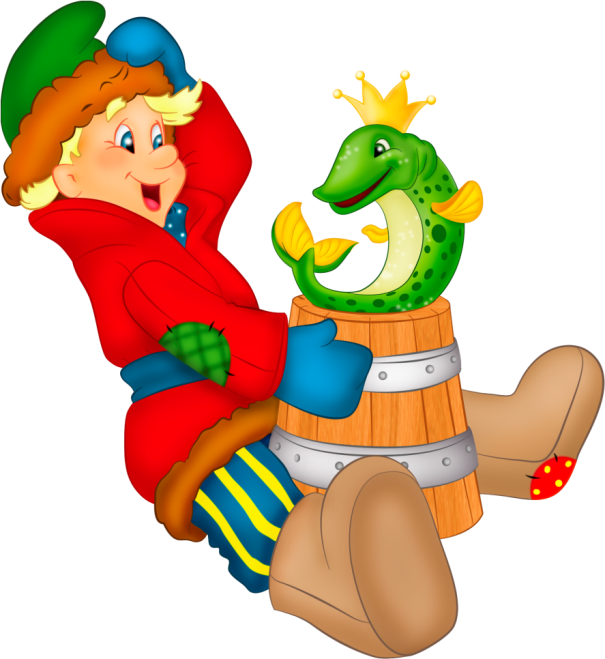 Воспитатель: О.В. Брицкая Паспорт проектаВ последние годы наблюдается резкое снижение уровня речевого развития дошкольников. Подобные отклонения, так или иначе, сказываются на последующем развитии и обучении ребенка. Одной из причин снижения уровня речевого развития является пассивность и неосведомленность родителей в вопросах речевого развития детей. Участие родителей в речевом развитии ребенка играет колоссальную роль. Именно поэтому в работе проекта активное участие принимают родители.Развитие речи дошкольников  становится все более актуальной проблемой нашего общества. На современном этапе поиск новых форм и методов обучения и воспитания детей – один из актуальных вопросов педагогики. Поэтому показатели речи и свойства личности, их взаимовлияние должны быть в центре влияния взрослых, заботящихся о своевременном и гармоничном развитии ребенка. Поэтому сказка является сокровищницей русского народа, которая находит свое применение в различных областях работы с детьми дошкольного возраста. Данный проект был организован неожиданно и спонтанно в рамках организованной выставки в нашем саду «Моя любимая сказка»Актуальность проекта состоит в том, что он сочетает в себе средства и способы развития творческих и речевых способностей ребенка. Можно утверждать, что театрализованная деятельность является источником развития чувств, глубоких переживаний и открытий ребенка, приобщает его к духовным ценностям. В игре незаметно активизируется словарь ребенка, совершенствуется звуковая культура речи, ее интонационный строй, диалогическая речь, ее грамматический строй. Вид проекта - Ролево-игровой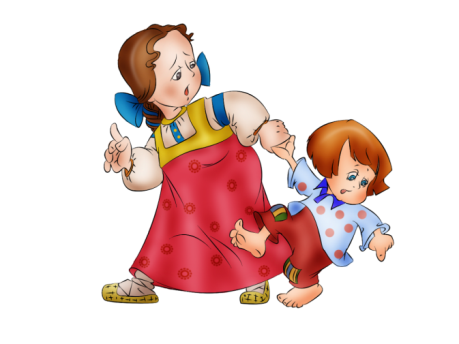 Участники проекта - 
Дети дошкольного возраста, родители, педагоги.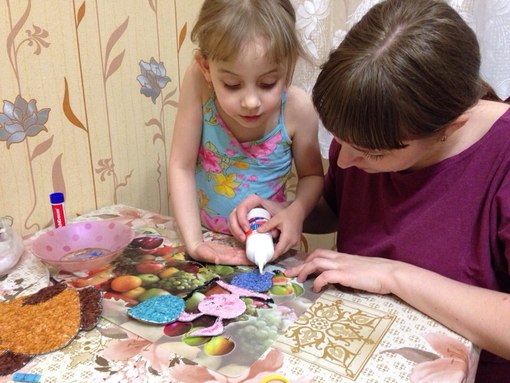 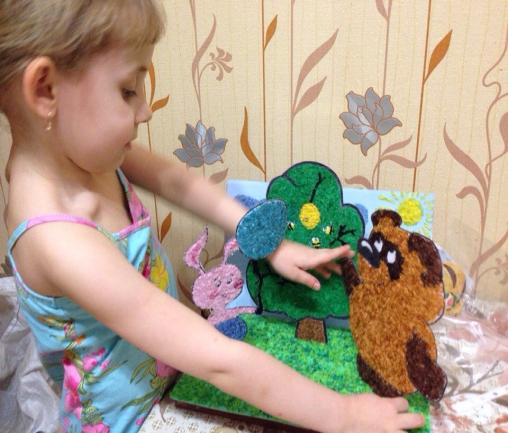 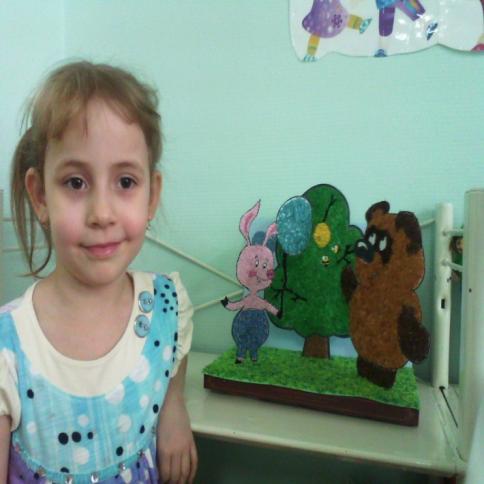 Цель проекта - Создание оптимальных условий  развития речи, повышение уровня речевого развития детей дошкольного возраста средствами театрализованной деятельности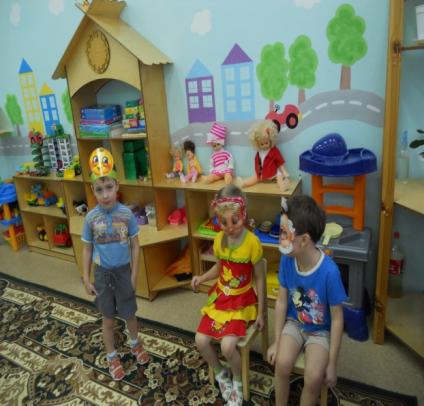 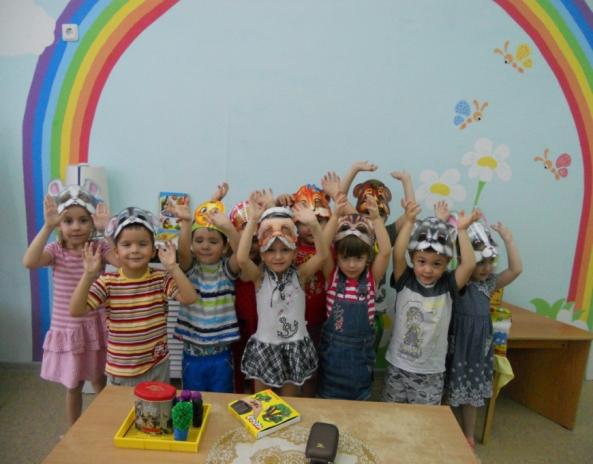 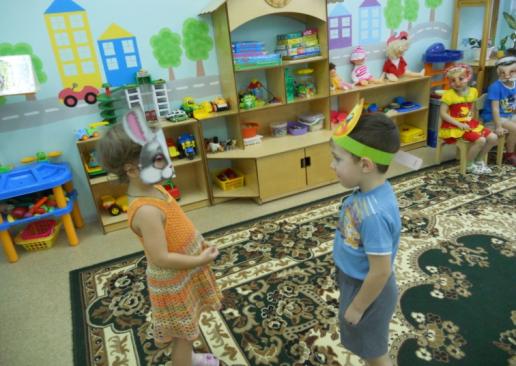 Задачи проекта:Создание  условий для развития творческой активности детей и поэтапного освоения детьми различных видов творчества.   Обогащение словаря  детей, совершенствование диалогической речи, воспитание умения использовать в речи разнообразные языковые средства.   Способствовать формированию коммуникативных способностей, эмпатии.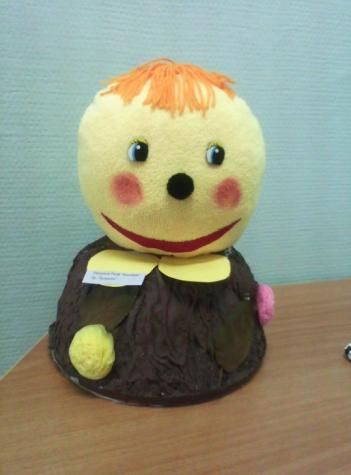 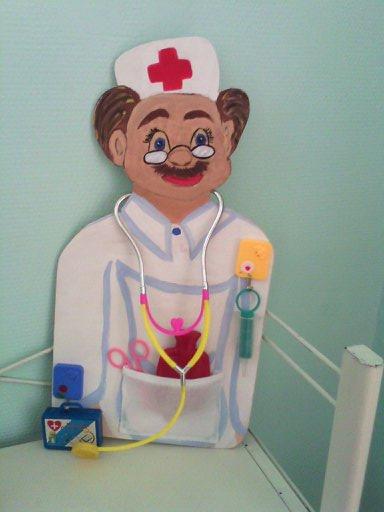 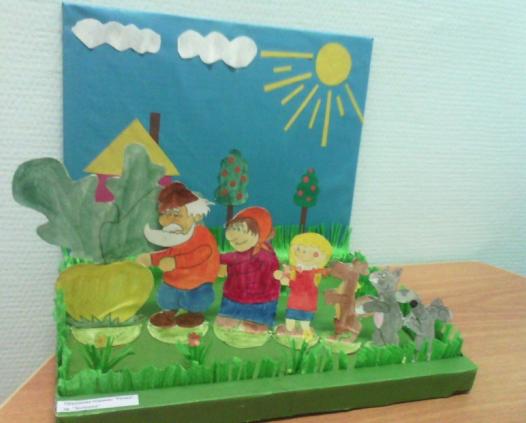 Ожидаемые результаты проектаУ детей - Развитие творческой активности детей, освоение детьми дошкольного возраста различных видов творчества.Обогащение словаря детей, совершенствование диалогической речи, использование в речи разнообразных языковых средств.Формирование коммуникативных способностей, эмпатии. У педагогов - Повысится качество методического сопровождения, самосовершенствование профессионального мастерства, включенного в новую деятельность и введение его в практику работы детского сада;Обогащение методов, приемов, средств и форм речевого развития дошкольников;Создание материально - технической базы для плодотворной работы по данной теме.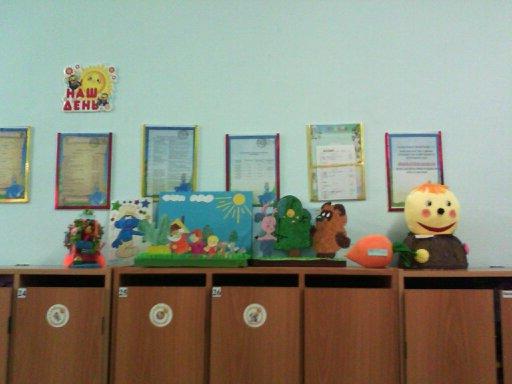 У родителей - Проявление желания и интереса к чтению  сказок своим детям; Регулярное общение с ребенком через сказку, при котором происходит соприкосновение с внутренним миром ребенка и установление тесных детско-родительских отношений.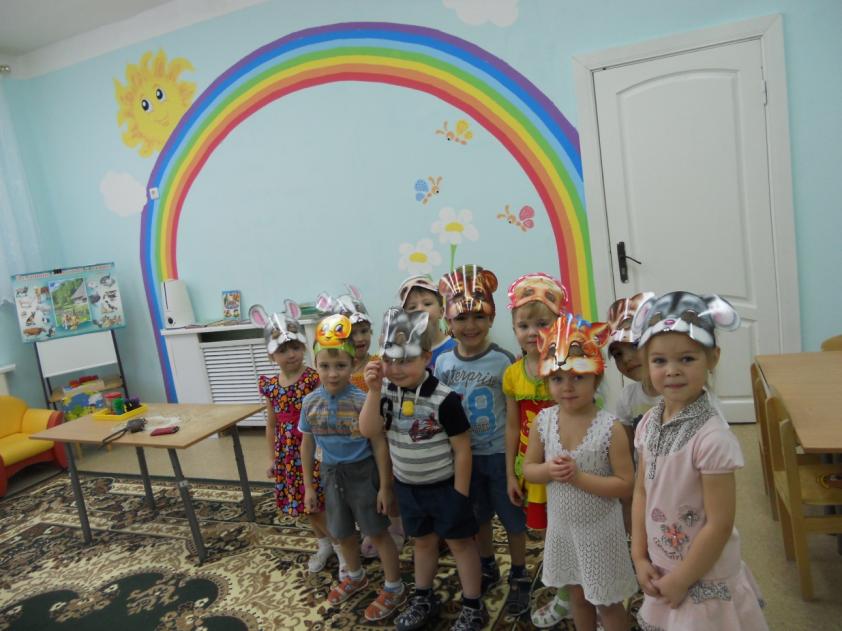 Этапы реализации проекта:Данный проект  формируют не только знания, умения, навыки дошкольников, но и помогают адаптироваться к социальной жизни, обучая  детей через совместный поиск решений, предоставляя им возможность самостоятельно овладевать ролево-игровыми действиями. 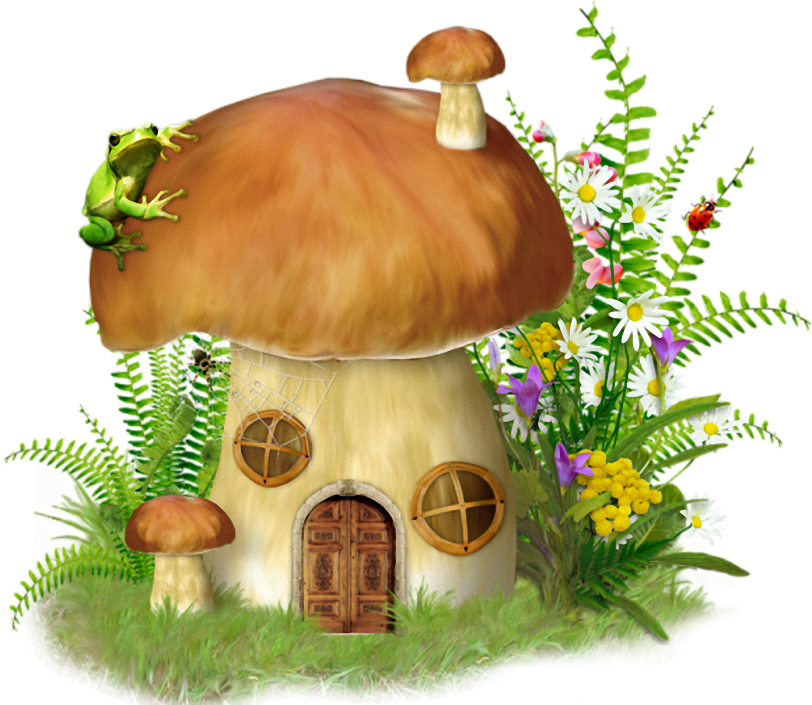  АвторыПедагоги, воспитанникиТема проектаРеализация  ролево-игрового проекта для детей 4-5 лет «Мои любимые сказки»Вид проектаРолево-игровой, групповойЦель проектаСоздание оптимальных условий  развития речи, повышение уровня речевого развития детей дошкольного возраста средствами театрализованной деятельностиЗадачи проектаСоздание  условий для развития творческой активности детей и поэтапного освоения детьми различных видов творчества.   Обогащение словаря  детей, совершенствование диалогической речи, воспитание умения использовать в речи разнообразные языковые средства.   Способствовать формированию коммуникативных способностей, эмпатии.Участники проектаДети дошкольного возраста, родители, педагоги.Сроки реализации2 неделиОжидаемый результатУ детей - Развитие творческой активности детей, освоение детьми дошкольного возраста различных видов творчества.Обогащение словаря детей, совершенствование диалогической речи, использование в речи разнообразных языковых средств.Формирование коммуникативных способностей, эмпатии. У педагогов - Повысится качество методического сопровождения, самосовершенствование профессионального мастерства, включенного в новую деятельность и введение его в практику работы детского сада;Обогащение методов, приемов, средств и форм речевого развития дошкольников;Создание материально - технической базы для плодотворной работы по данной теме.У родителей - Проявление желания и интереса к чтению  сказок своим детям;   Регулярное общение с ребенком через сказку, при котором происходит соприкосновение с внутренним миром ребенка и установление тесных детско-родительских отношений;Этапы Предполагаемый результат Содержание Вводный 1. Расширение знаний по теме проекта;2. Систематизация информации по проблеме;3. Разработка плана реализации проекта.1. Изучение литературы по теме;2. Ознакомление с передовым опытом по данной теме;3. Актирование  родителей «Роль сказки в развитии дошкольника»;4. Уточнение формулировок проблемы, темы, целей и задач;4. Подбор наглядно-дидактических пособий, демонстрационный материал;5. Оформление книжного уголка.Основной Расширение знаний детей о сказке; Воспитывать интерес к русским народным сказкам;Воплощение зрительного образа героя сказки;Умение узнавать и называть знакомые сказки;Развитие творческой активности детей, освоение детьми дошкольного возраста различных видов творчества.Обогащение словаря детей, совершенствование диалогической речи, использование в речи разнообразных языковых средств. Формирование коммуникативных способностей, эмпатии.Рассматривание иллюстраций русских народных сказок;Чтение и рассказывание русских народных сказок, беседа по прочитанной сказке;Проведение настольно-печатных, дидактических, словесных игр; Рисование на тему «Мой любимый сказочный герой»;Игровая образовательная ситуация «Путешествие Колобка»;Отгадывание загадок по теме «Сказки»; НОД. Аппликация «Колобок» Создание картотеки русских народных сказок в соответствии с возрастом;Самостоятельное придумывание сказки;Посещение выставки «Мои любимые сказки» в библиотеке ДОУ.Викторина по сказкам «Отгадай сказку».Итоговый Подведение итогов1. Презентация сказки «Колобок»2. Оформление выставки «Моя любимая сказка»